K-8 Ala Carte Ingredient Lists with AllergensDominos Cheese Pizza- Ala Carte Only- $2.25Allergens: Milk, Soy, and Wheat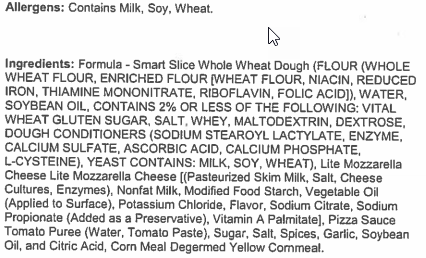 Dominos Pork and Beef Pepperoni Pizza- Ala Carte Only- $2.25Allergens: Milk, Soy, and Wheat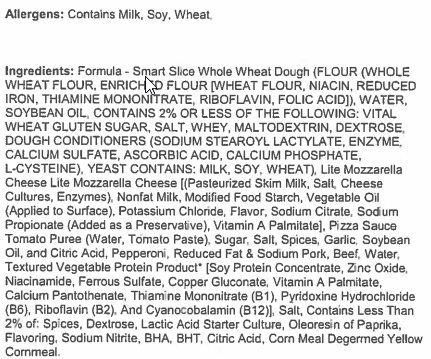 Tuscan Cheese Pizza- Ala Carte Only- $2.25Allergens: Milk, Soy, and Wheat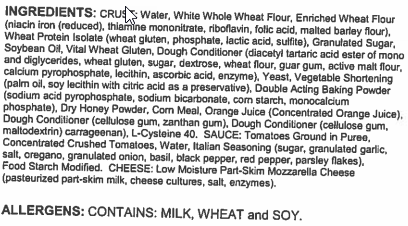 Welch’s Slush- Grape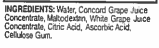 BrownieAllergens: Egg, Milk, Soy, and Wheat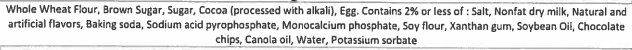 Baked CheetosAllergens: Milk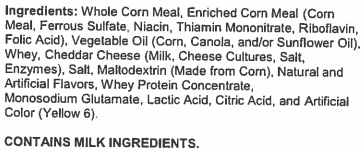 Baked Cheetos- Flamin’ HotAllergens: Milk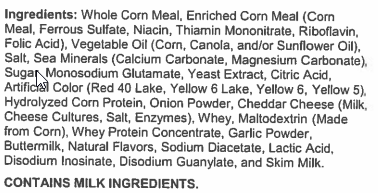 Reduced Fat Doritos- FlamasAllergens: Milk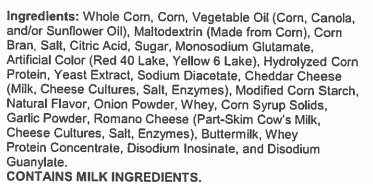 Reduced Fat Doritos- Cool RanchAllergens: Milk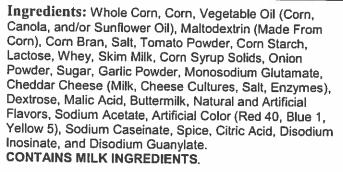 Reduced Fat Doritos- Nacho CheeseAllergens: Milk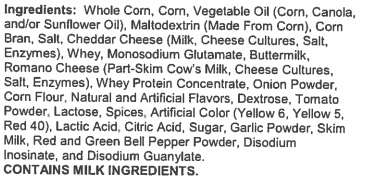 Reduced Fat Doritos- Spicy Sweet ChiliAllergens: Wheat and Soy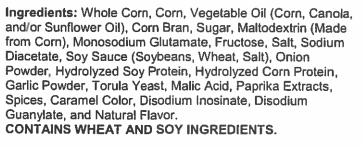 Fantastix Corn & Potato Crisps- Flamin’ HotAllergens: Milk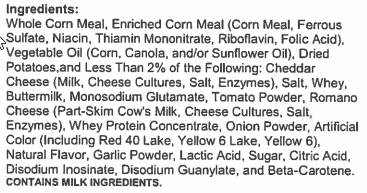 Fantastix Corn & Potato Crisps- Chili CheeseAllergens: Milk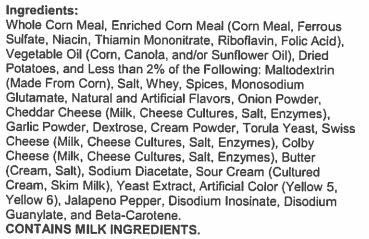 Baked FunyunsAllergens: Milk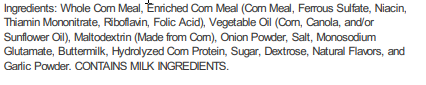 Baked Lay’s- Original Potato CrispsAllergens: Soy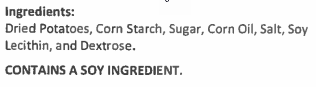 Baked Lay’s- Sour Cream & Onion Potato CrispsAllergens: Milk and Soy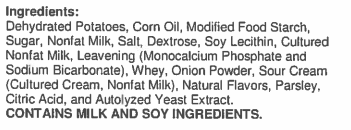 Rosati Cry Baby- Sour Cherry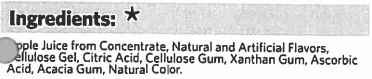 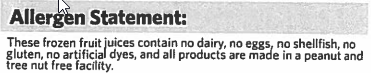 Fruit Roll Up- Blastin’ Berry Hot Colors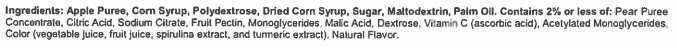 Cookie- Chocolate ChipAllergens: Wheat, Eggs, Dairy, and Soy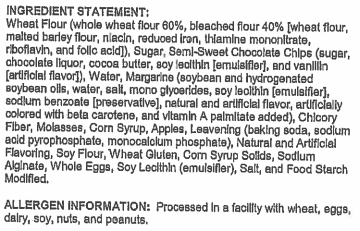 Cookie- SugarAllergens: Eggs, Milk, Soy Beans and Wheat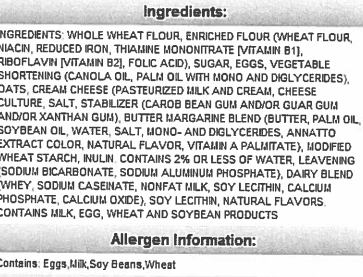 Cookie- Candy Allergens: Eggs, Milk, Soy Beans, and Wheat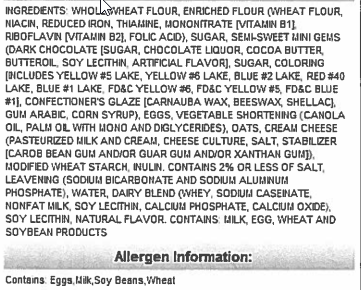  Ice Cream- Chocolate and Vanilla CupAllergens: Milk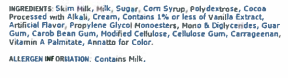 Ice Cream- Vanilla Fudge Swirl ConeAllergens: Milk, Soy, and Wheat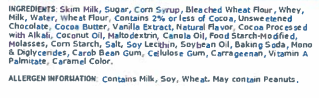 Ice Cream- Cookies and Cream ConeAllergens: Milk, Soy, and Wheat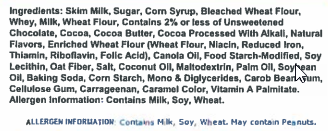 Ice Cream- Chocolate Sundae Crunch BarAllergens: Milk, Soy, and Wheat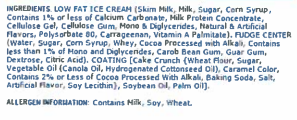 Ice Cream- Strawberry Sundae Crunch BarAllergens: Milk, Soy, and Wheat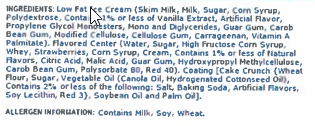 Ice Cream- Vanilla Ice Cream SandwichAllergens: Milk, Soy, and Wheat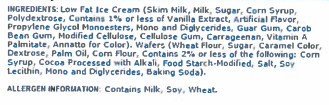 Ice Cream- Classic Fudge BarAllergens: Milk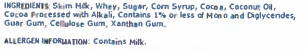 Ice Cream- Classic Orange Dream BarAllergens: Milk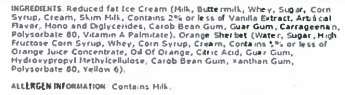 Ice Cream- Banana Fudge Bomb Pop Jr.Allergens: Milk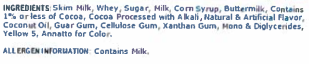 Ice Cream- Strawberry Banana Fruit Bomb Pop Jr.Allergens: Milk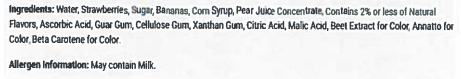 Ice Cream- Strawberry Raspberry Fruit Bomb Pop Jr.Allergens: Milk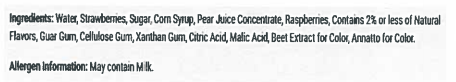 Ice Cream- FrozFruit Chunky Strawberry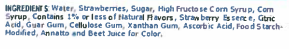 Ice Cream- FrozFruit Chunky Pineapple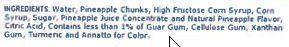 9-12 Ala Carte Ingredient Lists with AllergensSmucker’s Uncrustable- GrapeAllergens: Peanuts and Wheat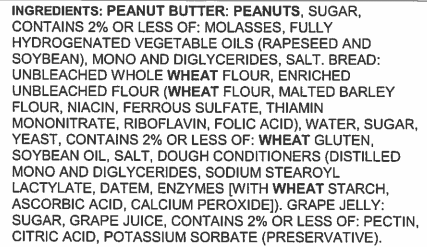 Propel- Watermelon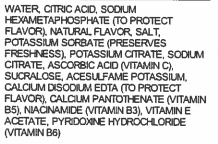 Propel- Strawberry Kiwi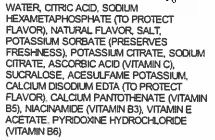 G2- Clear Mixed Berry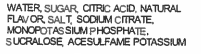 G2- Fruit Punch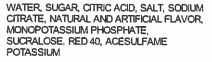 G2- Glacier Freeze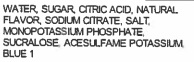 G2- Orange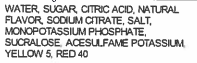 G2- Grape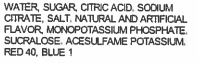 Gatorade Zero- Glacier Cherry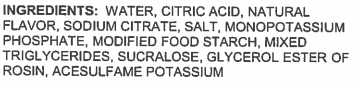 Gatorade Zero- Glacier Freeze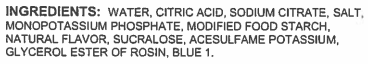 Switch- Grape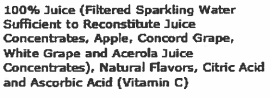 Switch- Fruit Punch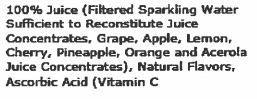 Switch- Kiwi Berry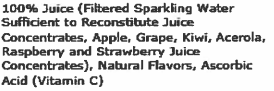 Switch- Lemon Lime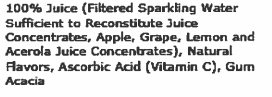 Switch- Watermelon Strawberry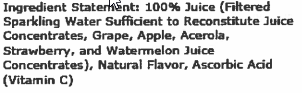 Switch- Black Cherry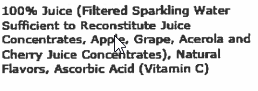 Switch- Orange Tangerine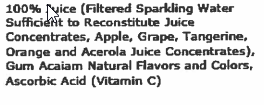 Switch- Hardcore Apple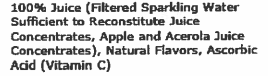 Switch- Tropical Pineapple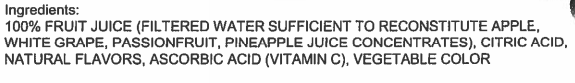 Snapple- Fruit Punch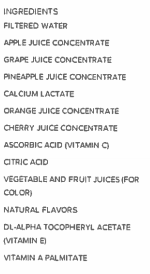 Snapple- Green Apple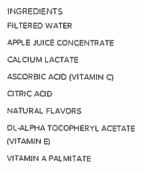 Red Diamond Tea- Sugar Free w/Splenda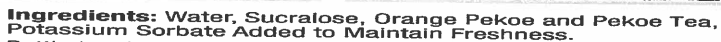 JB’s Tea- Decaf Mango Peach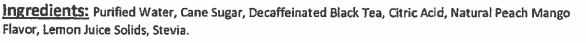 JB’s Tea- Decaf Lemon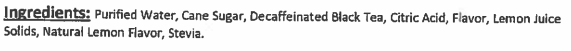 Chicken Bites Allergens: Milk and Wheat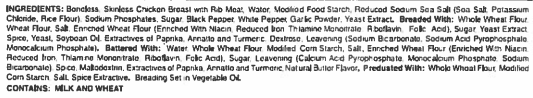 Ranchero Beef Steak & Cheese Tornado Allergens: Wheat, Soy, and Milk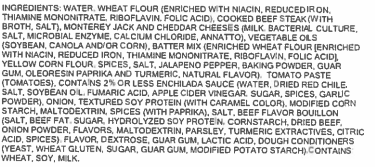 Chicken Egg RollAllergens: Milk, Eggs, Wheat, and Soy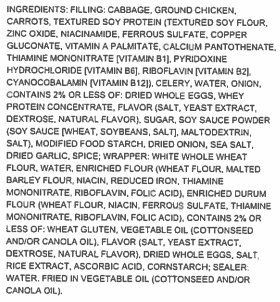 Sweet & Sour Sauce Packet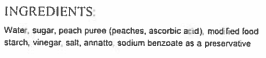 Chicken Corn DogAllergens: Wheat, Soy, eggs, and Gluten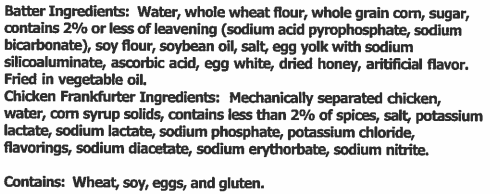 Yellow Mustard Packet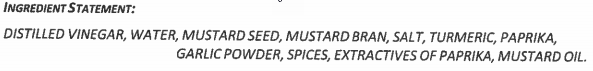 Deep Groove Crinkle Fries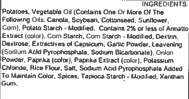 Tomato Ketchup Packet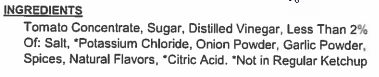 Tater Tots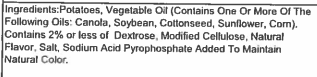 Hashbrown Rounds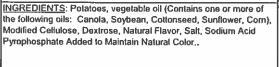 Bosco Cheese BreadstickAllergens: Milk and Wheat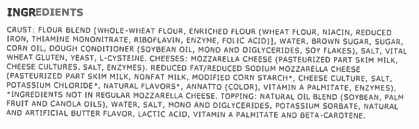 Hershey’s Fat Free Chocolate MilkAllergens: MilkSkim Milk, Sugar, Contains Less Than 1% Of Cocoa, Cocoa Processed With Alkali, Cellulose Gel, Natural Flavor, Carrageenan, Salt, Pectin, Vanillin, Artificial Flavor, Dextrose, Vitamin A Palmitate And Vitamin D3.Whole Grain BrownieAllergens: Wheat, Milk, Egg, and Soy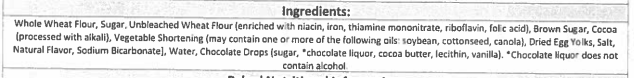 